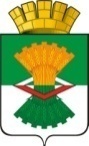 АДМИНИСТРАЦИЯМАХНЁВСКОГО МУНИЦИПАЛЬНОГО ОБРАЗОВАНИЯПОСТАНОВЛЕНИЕ14 февраля 2019 года                                                                                          № 97п.г.т. МахнёвоОб учебно-консультационных пунктах по гражданской оборонеи чрезвычайным ситуациям природного и техногенного характерана территорииМахнёвского муниципального образования В соответствии с Постановлением Правительства Российской Федерации от 02.11.2000 г. № 841 «Об утверждении Положения                               об организации обучения населения в области гражданской обороны», постановлением Администрации Махнёвского муниципального образования от 22.06.2016 г. № 596 «Об организации подготовки населения Махнёвского муниципального образования в области гражданской обороны, защиты от чрезвычайных ситуаций природного и техногенного характера и пожарной безопасности», руководствуясь Уставом Махнёвского муниципального образования,ПОСТАНОВЛЯЮ:Создать на территории Махнёвского муниципального образования учебно-консультационные пункты по гражданской обороне и чрезвычайным ситуациям для обучения неработающего населения, с назначением ответственных должностных лиц (приложение № 1).Утвердить Положение об учебно-консультационном пункте по гражданской обороне и чрезвычайным ситуациям (приложение № 2).Ответственным должностным лицам регулярно обновлять нормативную документацию и информационную литературу на учебно-консультационных пунктах по гражданской обороне и чрезвычайным ситуациям.Опубликовать настоящее постановление в газете «Алапаевская искра» и разместить на официальном сайте Махнёвского муниципального образования в сети «Интернет».Контроль за исполнением настоящего постановления оставляю за собой.Глава Махнёвского муниципального образования                                                               А.В. ЛызловПриложение №1к постановлению АдминистрацииМахнёвского муниципального образованияот 14.02.2019 г. № 97УЧЕБНО-КОНСУЛЬТАЦИОННЫЕ ПУНКТЫ ПО ГРАЖДАНСКОЙ ОБОРОНЕ И ЧРЕЗВЫЧАЙНЫМ СИТУАЦИЯМ НА ТЕРРИТОРИИ МАХНЁВСКОГО МУНИЦИПАЛЬНОГО ОБРАЗОВАНИЯПриложение №2 к постановлению АдминистрацииМахнёвского муниципального образованияот 14.02. 2019 г. №  97ПОЛОЖЕНИЕОБ УЧЕБНО-КОНСУЛЬТАЦИОННОМ ПУНКТЕПО ГРАЖДАНСКОЙ ОБОРОНЕ И ЧРЕЗВЫЧАЙНЫМ СИТУАЦИЯМ1. ОБЩИЕ ПОЛОЖЕНИЯ1.1. Учебно-консультационный пункт по гражданской обороне и чрезвычайным ситуациям (далее - УКП ГО и ЧС) предназначен для обучения населения, не занятого в производстве и сфере обслуживания                               (далее - населения), в области гражданской обороны и действиям в случаях чрезвычайных ситуаций.1.2. Основная цель УКП ГО и ЧС - в максимальной степени привлечь к учебе неработающее население, добиться, чтобы каждый гражданин мог грамотно действовать в любых чрезвычайных ситуациях как мирного, так и военного времени.2. ОСНОВНЫЕ ЗАДАЧИ УКП ГО И ЧС2.1. Организация обучения неработающего населения по «Рекомендуемой тематике для подготовки неработающего населения по гражданской обороне и действиям в чрезвычайных ситуациях», утвержденной МЧС России.2.2. Выработка практических навыков действий населения в условиях чрезвычайных ситуаций мирного и военного времени.2.3. Повышение уровня подготовки населения к действиям в условиях угрозы и возникновения чрезвычайных ситуаций, а также при ликвидации их последствий.2.4. Пропаганда важности и необходимости всех мероприятий Российской системы предупреждения и ликвидации чрезвычайных ситуаций в современных условиях.3. ОРГАНИЗАЦИЯ РАБОТЫ3.1. Создание и организация деятельности УКП ГО и ЧС осуществляется в соответствии с постановлением Администрации Махнёвского муниципального образования. УКП ГО и ЧС должен располагаться в установленном месте.3.2. Методическое руководство по организации работы УКП ГО и ЧС осуществляет отдел ГО, ЧС и МР Администрации Махнёвского муниципального образования. Непосредственным организатором подготовки неработающего населения в области ГО и защиты от ЧС в УКП является назначенное данным постановлением ответственное должностное лицо.3.3. Обучение населения осуществляется путем проведения занятий, пропагандистских и агитационных мероприятий (бесед, лекций, вечеров вопросов и ответов, консультаций, показов учебных кино- и видеофильмов), проводимых по планам должностных лиц гражданской обороны, распространения и чтения памяток, листовок, пособий, прослушивания радиопередач и просмотра телепрограмм по тематике гражданской обороны и защиты от чрезвычайных ситуаций, участия в учениях и тренировках по гражданской обороне и защите от чрезвычайных ситуаций.3.4. Основное внимание при обучении неработающего населения обращается на умелые действия в чрезвычайных ситуациях, на воспитание чувства высокой ответственности за свою подготовку и подготовку своей семьи к защите от чрезвычайных ситуаций мирного и военного времени.3.5. Обучение населения осуществляется круглогодично, в течение рабочего времени.Занятия проводятся с каждым индивидуально или сформированной группой. При создании учебных групп учитывается возраст, состояние здоровья, уровень подготовки обучаемых по вопросам гражданской обороны и защиты от чрезвычайных ситуаций.4. ДОКУМЕНТЫ, НАХОДЯЩИЕСЯ НА УКП ГО И ЧС4.1. Постановление Администрации Махнёвского муниципального образования «Об учебно-консультационных пунктах по гражданской оборонеи чрезвычайным ситуациям природного и техногенного характера на территории Махнёвского муниципального образования».4.2. Постановление Администрации Махнёвского муниципального образования «Об организации подготовки населения Махнёвского муниципального образования в области гражданской обороны, защиты от чрезвычайных ситуаций природного и техногенного характера и пожарной безопасности».4.3. План работы УКП ГО и ЧС по обучению неработающего населения.4.4. Нормативная документация, учебная литература, наглядная агитация.4.5. Журнал учета проводимых занятий.4.6. Расписание занятий.5. ОБОРУДОВАНИЕ УКП ГО И ЧС5.1. УКП ГО и ЧС оборудуется в определенном месте, оборудуется столом, стульями для удобного ведения конспектов при необходимости. Должно иметь хорошую освещенность.5.2. Для организации работы УКП по ГО и ЧС необходимо иметь:- стенды, плакаты, памятки, литературу по тематике ГО и ЧС;- справочные данные по адресам и телефонам аварийных служб и служб экстренного реагирования;- программу подготовки рабочих и служащих, неработающего населения к действиям в ЧС МЧС России и методическое обеспечение к ней;- обучающие видеофильмы по вопросам ГО и ЧС.№ п/пПомещение, адрес расположения УКПОтветственное должностное лицо1.МКУ «Махнёвский КДЦ» - ДК п.г.т. Махнёво, п.г.т. Махнёво, ул. Победы, 32Глава Махнёвской поселковой администрации Князев В.В.